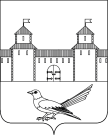 от 18.11.2015 № 581-пО присвоении  адреса земельному участку Руководствуясь статьей 7 Земельного кодекса Российской Федерации от 25.10.2001г. №136-ФЗ, статьей 16 Федерального закона от 06.10.2003г. №131-ФЗ «Об общих принципах организации местного самоуправления в Российской Федерации», постановлением Правительства Российской Федерации от 19.11.2014г. №1221 «Об утверждении Правил присвоения, изменения и аннулирования адресов», приказом Министерства экономического развития Российской Федерации от 01.09.2014г. №540 «Об утверждении классификатора видов разрешенного использования земельных участков», решением Сорочинского городского Совета муниципального образования город Сорочинск Оренбургской области от 30.01.2015г. №375 «Об утверждении Положения о порядке присвоения, изменения и аннулирования адресов на территории муниципального образования город Сорочинск Оренбургской области», статьями 32, 35, 40 Устава муниципального образования Сорочинский городской округ Оренбургской области, свидетельством о праве собственности на землю №70 от 1 ноября 1992г., кадастровым паспортом земельного участка от 31.10.2015г. №56/15-698120, выпиской из похозяйственной книги о наличии у гражданина права на земельный участок от 16.11.2015г. и поданным заявлением (вх. №Чз-1251 от 11.11.2015г.):Присвоить земельному участку с кадастровым номером 56:30:0401001:60, адрес: Российская Федерация, Оренбургская область, Сорочинский городской округ, с.Гамалеевка, ул.Речная, №13; вид разрешенного использования земельного участка: приусадебный участок личного подсобного хозяйства. Категория земель: земли населенных пунктов. Контроль за исполнением настоящего постановления возложить на главного архитектора муниципального образования Сорочинский городской округ Оренбургской области –  Крестьянова А.Ф.Настоящее постановление вступает в силу с момента подписания и подлежит официальному опубликованию.Глава муниципального образованияСорочинский городской округ                                                   Т.П. Мелентьева	Разослано: в дело, прокуратуре,  УАГиКС, заявителю, Вагановой Е.В.Администрация  Сорочинского городского округа  Оренбургской областиП О С Т А Н О В Л Е Н И Е 